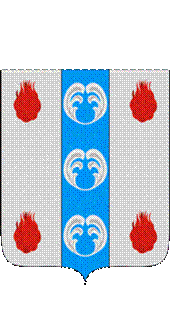 Российская ФедерацияНовгородская областьДУМА ПОДДОРСКОГО МУНИЦИПАЛЬНОГО РАЙОНАР Е Ш Е Н И Еот 11.05.2022 № 135с. Поддорье  В соответствии с Федеральным законом от 6 октября 2003 года №131-ФЗ «Об общих принципах организации местного самоуправления в Российской Федерации», областными законами от 23.10.2014 № 637-ОЗ «О закреплении за сельскими поселениями Новгородской области вопросов местного значения» и от 02.12.2014 № 674-ОЗ «О сроке полномочий представительных органов муниципальных образований Новгородской области и порядке формирования представительных органов муниципальных районов Новгородской области, сроке полномочий и порядке избрания глав муниципальных образований Новгородской области, требованиях к уровню профессионального образования и профессиональным знаниям и навыкам, учитываемых в условиях конкурса по отбору кандидатур на должность главы городского округа, муниципального района, муниципального округа", Уставом Поддорского муниципального района, Дума Поддорского муниципального районаРЕШИЛА:  1. Принять прилагаемые изменения и дополнения в Устав Поддорского муниципального района Новгородской области.2. Решение вступает в силу после его государственной регистрации в Управлении Министерства юстиции Российской Федерации по Новгородской области  и официального опубликования в муниципальной газете «Вестник Поддорского муниципального района».3.Признать утратившим силу решение Думы Поддорского муниципального района от 30.03.2022 № 127 «О внесении  изменений и дополнений в Устав Поддорского муниципального района».4. После государственной регистрации в Управлении Министерства юстиции Российской Федерации по Новгородской области опубликовать решение  в муниципальной газете «Вестник Поддорского муниципального района» и разместить  на официальном сайте Администрации Поддорского муниципального района в информационно-телекоммуникационной сети «Интернет» (http://адмподдорье.рф).Глава муниципального района                                                        Е.В.ПанинаПредседатель ДумыПоддорского муниципального района                              Т.Н.КрутоваУТВЕРЖДЕНЫрешением Думы Поддорского муниципального района от 11.05.2022  № 135       Изменения и дополнения в  устав Поддорского муниципального района Новгородской области	1.   Пункт 36 части 1 статьи 5  Устава изложить  в следующей редакции:	«36) обеспечение выполнения работ, необходимых для создания искусственных земельных участков для нужд Поддорского муниципального района в соответствии с федеральным законом»;2. Пункт 21 части 2 статьи 5 Устава изложить в следующей редакции:«21) обеспечения выполнения работ, необходимых для создания искусственных земельных участков для нужд поселения в соответствии с федеральным законодательством».3. Дополнить часть 1 статьи 5 Устава подпунктом 9.1. следующего содержания:«9.1.) обеспечение первичных мер пожарной безопасности в границах Поддорского муниципального района за границами сельских населенных пунктов»;2. Изложить статью 34 Устава в следующей редакции: «Статья 34. Контрольно-счетная Палата Поддорского муниципального района 1. Контрольно-счетная Палата Поддорского муниципального района является постоянно действующим органом внешнего муниципального финансового контроля, входит в структуру органов местного самоуправления Поддорского муниципального района и обладает правами юридического лица. 2. Контрольно-счетная Палата Поддорского муниципального района обладает организационной и функциональной независимостью и осуществляет свою деятельность самостоятельно. Контрольно-счетная Палата Поддорского муниципального района в своей деятельности подотчетна Думе Поддорского муниципального района. Деятельность Контрольно-счетной Палаты не может быть приостановлена, в том числе в связи с досрочным прекращением полномочий Думы Поддорского муниципального района.3. Контрольно-счетная Палата Поддорского муниципального района осуществляет следующие основные полномочия: 1) организация и осуществление контроля за законностью и эффективностью использования средств бюджета Поддорского муниципального района, а также иных средств в случаях, предусмотренных законодательством Российской Федерации;2) экспертиза проектов бюджета Поддорского муниципального района, проверка и анализ обоснованности его показателей;3) внешняя проверка годового отчета об исполнении бюджета Поддорского муниципального района;4) проведение аудита в сфере закупок товаров, работ и услуг в соответствии с Федеральным законом от 5 апреля 2013 года N 44-ФЗ "О контрактной системе в сфере закупок товаров, работ, услуг для обеспечения государственных и муниципальных нужд";5) оценка эффективности формирования муниципальной собственности, управления и распоряжения такой собственностью и контроль за соблюдением установленного порядка формирования такой собственности, управления и распоряжения такой собственностью (включая исключительные права на результаты интеллектуальной деятельности);6) оценка эффективности предоставления налоговых и иных льгот и преимуществ, бюджетных кредитов за счет средств местного бюджета, а также оценка законности предоставления муниципальных гарантий и поручительств или обеспечения исполнения обязательств другими способами по сделкам, совершаемым юридическими лицами и индивидуальными предпринимателями за счет средств местного бюджета и имущества, находящегося в муниципальной собственности;7) экспертиза проектов муниципальных правовых актов в части, касающейся расходных обязательств Поддорского муниципального района, экспертиза проектов муниципальных правовых актов, приводящих к изменению доходов местного бюджета, а также муниципальных программ (проектов муниципальных программ);8) анализ и мониторинг бюджетного процесса в Поддорском муниципальном районе, в том числе подготовка предложений по устранению выявленных отклонений в бюджетном процессе и совершенствованию бюджетного законодательства Российской Федерации;9) проведение оперативного анализа исполнения и контроля за организацией исполнения бюджета Поддорского муниципального района в текущем финансовом году, ежеквартальное представление информации о ходе исполнения бюджета Поддорского муниципального района, о результатах проведенных контрольных и экспертно-аналитических мероприятий в Думу Поддорского муниципального района и главе Поддорского муниципального района;10) осуществление контроля за состоянием муниципального внутреннего и внешнего долга;11) оценка реализуемости, рисков и результатов достижения целей социально-экономического развития Поддорского муниципального района, предусмотренных документами стратегического планирования Поддорского муниципального района, в пределах компетенции контрольно-счетной Палаты Поддорского муниципального района;12) участие в пределах полномочий в мероприятиях, направленных на противодействие коррупции;13) иные полномочия в сфере внешнего муниципального финансового контроля, установленные федеральными законами, законами Новгородской области, уставом и  нормативно правовыми актами Думы Поддорского муниципального района.4. Внешний муниципальный финансовый контроль осуществляется контрольно-счетной Палатой Поддорского муниципального района:	1) в отношении органов местного самоуправления и муниципальных органов, муниципальных учреждений и унитарных предприятий Поддорского муниципального района, а также иных организаций, если они используют имущество, находящееся в муниципальной собственности Поддорского муниципального района;	2) в отношении иных лиц в случаях, предусмотренных Бюджетным кодексом Российской Федерации и другими федеральными законами.»5. Контрольно-счетная Палата Поддорского муниципального района осуществляет контроль за законностью, эффективностью использования средств бюджета Поддорского муниципального района, поступивших в бюджеты поселений, входящих в состав Поддорского муниципального района.6. Контрольно-счетная Палата Поддорского муниципального района образуется Думой Поддорского муниципального района в составе Председателя и аппарата Контрольно-счетной Палаты, и осуществляет свою деятельность в соответствии с настоящим Уставом и в порядке, установленном Положением о Контрольно-счетной Палате Поддорского муниципального района, утверждаемым Думой Поддорского муниципального района. 7. Штатная численность Контрольно-счетной Палаты Поддорского муниципального района определяется решением Думы Поддорского муниципального района по представлению председателя контрольно-счетной Палаты Поддорского муниципального района с учетом необходимости выполнения возложенных законодательством полномочий, обеспечения организационной и функциональной независимости контрольно-счетной Палаты.8. Полномочия контрольно-счетной Палаты поселения, входящего в состав Поддорского муниципального района, по осуществлению внешнего муниципального финансового контроля могут быть переданы Контрольно-счетной палате Поддорского муниципального района в порядке, определяемом федеральным законом».3. Изложить статью 34.2 Устава в следующей редакции: «Статья 34.2. Стандарты внешнего муниципального финансового контроля1. Контрольно-счетная Палата Поддорского муниципального района при осуществлении внешнего муниципального финансового контроля руководствуются Конституцией Российской Федерации, законодательством Российской Федерации, законодательством Новгородской области, муниципальными нормативными правовыми актами Поддорского муниципального района, а также стандартами внешнего муниципального финансового контроля.2. Стандарты внешнего муниципального финансового контроля для проведения контрольных и экспертно-аналитических мероприятий утверждаются контрольно-счетной Палатой Поддорского муниципального района в соответствии с общими требованиями, утвержденными Счетной палатой Российской Федерации.3. При подготовке стандартов внешнего муниципального финансового контроля учитываются международные стандарты в области государственного контроля, аудита и финансовой отчетности.4. Стандарты внешнего муниципального финансового контроля контрольно-счетной палаты Поддорского муниципального района не могут противоречить законодательству Российской Федерации и (или) законодательству Новгородской области».4. Изложить статью 34.3 Устава в следующей редакции: «Статья 34.3. Планирование деятельности Контрольно- счетной Палаты Поддорского муниципального района	1. Контрольно-счетная Палата Поддорского муниципального района осуществляет свою деятельность на основе планов, которые разрабатываются и утверждаются ею самостоятельно.2. Планирование деятельности Контрольно-счетной Палаты Поддорского муниципального района осуществляется с учетом результатов контрольных и экспертно-аналитических мероприятий, а также на основании поручений Думы Поддорского муниципального района, предложений Главы Поддорского муниципального района муниципальных образований.3. Порядок включения в планы деятельности Контрольно-счетной Палаты Поддорского муниципального района поручений Думы Поддорского муниципального района, предложений  Главы Поддорского муниципального района устанавливается соответственно нормативными правовыми актами Думы Поддорского муниципального района».О внесении  изменений и дополнений в Устав Поддорского муниципального района Новгородской области